Ispit održan 10.09.2020. su položili sledeći studenti:Za uvid u radove, javiti se asistentu na mail mirjana.trivkovic@uns.ac.rs .U Novom Sadu 14.09.2020. godPredmetni nastavnikDoc. dr Dragan Rajnović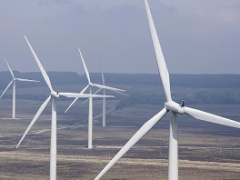 REZULTATI ISPITAELEKTROMAŠINSKI MATERIJALIRedni br.Br. indeksaPrezimeImeBr. bodovaI kolokvijumI kolokvijumI kolokvijumI kolokvijumI kolokvijumGT 4/2019MrkšićJovana8,3III kolokvijumIII kolokvijumIII kolokvijumIII kolokvijumIII kolokvijumGT 29/2019JerkovićElena7,95